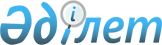 О внесении изменений и дополнений в приказ Председателя Агентства 
Республики Казахстан по делам государственной службы от 26 марта 2003 года N 02-01-02/33 "О Дисциплинарной комиссии уполномоченного органа по делам
государственной службы"
					
			Утративший силу
			
			
		
					Приказ Председателя Агентства Республики Казахстан по делам государственной службы от 25 ноября 2005 года N 02-01-02/170. Зарегистрирован в Министерстве юстиции Республики Казахстан 6 декабря 2005 года N 3963. Утратил силу приказом Председателя Агентства Республики Казахстан по делам государственной службы от 10 октября 2012 года № 02-01-02/133

      Сноска. Утратил силу приказом Председателя Агентства Республики Казахстан по делам государственной службы от 10.10.2012 № 02-01-02/133.      В целях реализации  Указа Президента Республики Казахстан от 30 июня 2005 года N 1598 "О дисциплинарных советах Агентства Республики Казахстан по делам государственной службы в областях, городах Астане и Алматы и внесении изменений и дополнений в некоторые указы Президента Республики Казахстан",  ПРИКАЗЫВАЮ: 

      1. Внести в  приказ Председателя Агентства Республики Казахстан по делам государственной службы от 26 марта 2003 года N 02-01-02/33 "О Дисциплинарной комиссии уполномоченного органа по делам государственной службы" (зарегистрированный в Реестре государственной регистрации нормативных правовых актов Республики Казахстан за N 2248) следующие изменения и дополнения:       преамбулу изложить в следующей редакции: 

      "В cоответствии с абзацем шестым  главы 1 Правил наложения дисциплинарных взысканий  на административных государственных служащих Республики Казахстан, утвержденных Указом Президента Республики Казахстан от 31 декабря 1999 года N 321, подпунктом 10-1)   пункта 9 Положения об Агентстве Республики Казахстан  по делам государственной службы, утвержденного Указом Президента Республики Казахстан от 3 декабря 1999 года N 280,  ПРИКАЗЫВАЮ: ";       в Положении о Дисциплинарной комиссии уполномоченного органа по делам государственной службы, утвержденном указанным приказом: 

      в пункте 1: 

      слова "центральных исполнительных и иных центральных государственных органов, их ведомств" заменить словосочетанием ", С-4"; 

      слова "Правил служебной этики" заменить словами "Кодекса чести государственных служащих Республики Казахстан (Правил служебной этики государственных служащих) (далее - Кодекс чести)"; 

      в подпункте 1) пункта 3 слова "руководителей структурных подразделений центральных исполнительных государственных органов и их ведомств, их заместителей" заменить словами "административных государственных служащих категорий С-1, С-2, С-3, С-4"; 

      в пункте 4: 

      слова "центральных исполнительных и иных центральных государственных органов, их ведомств" заменить словосочетанием ", С-4"; 

      слова "Правил служебной этики" заменить словами "Кодекса чести"; 

      в подпункте 3) пункта 6 слова "один из членов Комиссии" заменить словами "заместитель Председателя Комиссии"; 

      в пункте 7: 

      после слов "Председателя" дополнить словами ", заместителя Председателя"; 

      слова "восьми членов" заменить словами "не менее 5 членов"; 

      в пункте 9 слова "Управление контроля за соблюдением законодательства в сфере" заменить словами "Департамент правового обеспечения"; 

      пункт 11 после слов "должны быть уведомлены и ознакомлены" дополнить словами "рабочим органом Комиссии"; 

      в пункте 12 слова "о порядке", "(далее - Правилами о порядке наложения дисциплинарных взысканий), Указом Президента Республики Казахстан от 21 июня 2002 года N 895 "О внесении изменений и дополнений в некоторые указы Президента Республики Казахстан" исключить; 

      в пункте 13: 

      слова "центральных исполнительных и иных центральных государственных органов" заменить словосочетанием ", С-4"; 

      слова "Управлением контроля за соблюдением законодательства в сфере" заменить словами "Департаментом правового обеспечения". 

      2. Настоящий приказ вводится в действие со дня государственной регистрации в Министерстве юстиции Республики Казахстан.        Председатель 
					© 2012. РГП на ПХВ «Институт законодательства и правовой информации Республики Казахстан» Министерства юстиции Республики Казахстан
				